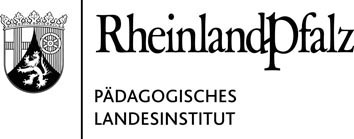 PROGRAMM	(Stand 5.7.19)						05.07.2019PL-Veranstaltung Nr. 1914323104Aktuelle Klimaforschung in der Arktis: MOSAiC - Ein Jahrhundertprojekt am  29.08.2019 – 30.08.2019 in Bad DürkheimTagungsort:	Pfalzmuseum für Naturkunde – Pollichia-MuseumKaiserslauterer Straße 111 67098 Bad DürkheimTel. 06322 9413-21 (Infostand)Parkmöglichkeit im HofÜbernachtung: 	Pädagogisches Landesinstitut	Otto-Mayer-Str. 14	67346 SpeyerRaum:	Forum und Forschungswerkstatt des PfalzmuseumsReferentinnen und 	Dr. Frank Wieland, MuseumsdirektorReferenten:	Monika Kallfelz, Birte Schönborn, Museumspädagoginnen	Dr. Rainer Lehman, Arbeitskreis Polarlehrer in der DGP 	Friederike Krüger, begleitende Lehrkraft (angefragt, evtl. per Skype)	N.N., Vertreter aus dem BNE-BereichPL-Referent:		Birgit Fink, Pädagogisches Landesinstitut SpeyerDie Veranstaltung findet in Kooperation mit dem Pfalzmuseum für Naturkunde, POLLICHIA-Museum in Bad Dürkheim statt.Donnerstag, 29. August 2019Freitag, 30. August 2019Änderungen vorbehalten –
Bitte bringen Sie, wenn möglich mit: Laptop, Tablet bzw. iPadLehrpläne ihrer Fächer und vorhandene HandreichungenVorhandene Literatur zu polaren Themen, insbesondere die Zeitschrift Bio 5-10, Heft 12 (2015) „Polarforschung hautnah“ReisekostenReisekosten werden auf Antrag nach den Bestimmungen des Landesreisekostengesetzes (LRKG) in der jeweils geltenden Fassung erstattet. Einen entsprechenden Antrag finden Sie im Internet unter https://tis.bildung-rp.de/web/guest/tio/hilfe#ReisekostenBitte laden Sie sich das Formular herunter und bringen Sie es ausgefüllt zur Veranstaltung mit. Zur Schonung ökologischer und finanzieller Ressourcen bitten wir um die Bildung von FahrgemeinschaftenSofern der Termin Ihrer Veranstaltung bereits stattgefunden hat, übersenden Sie Ihr Formular bitte an den zuständigen PL- Referenten. Eine Kontaktadresse finden Sie auf Ihrer Teilnahmebestätigung unten links im Unterschriftsblock.09:00 Uhr09:00 Uhr09:00 UhrBegrüßungskaffee und Organisation09:30 – 10:00Uhr09:30 – 10:00Uhr09:30 – 10:00UhrBegrüßung Einführung: Pfalz(museum) und Polarforschung (Wieland)10:00 – 10:30 Uhr10:00 – 10:30 Uhr10:00 – 10:30 UhrEinführungsvortrag: Das Projekt MOSAiC (Kallfelz)10:30 – 11:30 UhrMOSAiC-Summerschool: (Krüger)Eine begleitende Lehrkraft erzählt von den VorbereitungenMOSAiC-Summerschool: (Krüger)Eine begleitende Lehrkraft erzählt von den Vorbereitungen11.30 – 12.00 Uhr11.30 – 12.00 Uhr11.30 – 12.00 UhrPolarforschung und Lehrplan-Anbindung (Kallfelz)12:00 – 13:00 Uhr12:00 – 13:00 Uhr12:00 – 13:00 UhrPolarforschung  und BNE-Anbindung (N.N.)13:00 – 14:15 Uhr13:00 – 14:15 Uhr13:00 – 14:15 UhrMittagessen (Selbstverpflegung oder Gelegenheit zur Pizza-Bestellung)14:15 – 15:30 Uhr14:15 – 15:30 Uhr14:15 – 15:30 UhrWorkshop: Aktivitäten für Schülerinnen und Schüler zu den geografischen und biologischen Gegebenheiten in der Arktis und zum Leben als Forscher in der Arktis (Kallfelz, Schönborn)15:30  – 16:30 Uhr15:30  – 16:30 Uhr15:30  – 16:30 UhrSichtung von Materialien16:30 – 17:30 Uhr16:30 – 17:30 Uhr16:30 – 17:30 UhrGesprächsrunde: Ideen und Wünsche zur Kooperation mit der Expedition, Entwicklung möglicher Aktivitäten von Lehrkräften und Schülerinnen und Schülern (Kallfelz)18.00 Uhr18.00 Uhr18.00 UhrAbendessen im Museum(Angebot Polarforscher-Menü aus der Survival-Kiste)AngebotAngebotAngebotPräsentation der Video-Aufzeichnung des Vortrags von Prof. Markus Rex am Pfalzmuseum vom 06. Mai 2019ab 8.00 UhrFrühstück Frühstück 09:00 – 09:15 Begrüßung und OrganisationBegrüßung und Organisation09:15 – 11:00 Uhr09:15 – 11:00 Uhr09:15 – 11:00 UhrWorkshop: Aktivitäten zur Forschung in der Arktis(Kallfelz, Schönborn)11:00 – 12:15 Uhr11:00 – 12:15 Uhr11:00 – 12:15 UhrArbeit in Kleingruppen: Erarbeitung erster Skizzen von Materialien und Vorhaben insbesondere zu Forschungsvorhaben. Welche Informationen und Materialien werden von der Expedition gebraucht?Integrierte Kaffeepause 12:15 – 13:00 UhrVorstellung und Diskussion der Gruppenergebnisse Vorstellung und Diskussion der Gruppenergebnisse 13:00 – 14:30 UhrMittagspause (Gelegenheit zur Pizza-Bestellung)Mittagspause (Gelegenheit zur Pizza-Bestellung)14:30 - 15:00 UhrVorstellung des Arbeitskreises Polarlehrer in der Deutschen Gesellschaft für Polarforschung (Lehmann)Vorstellung des Arbeitskreises Polarlehrer in der Deutschen Gesellschaft für Polarforschung (Lehmann)15:00 –  16:30 UhrVoranbringen konkreter Vorhaben: Absprachen, Terminvereinbarungen, InformationsbeschaffungIntegrierte KaffeepauseVoranbringen konkreter Vorhaben: Absprachen, Terminvereinbarungen, InformationsbeschaffungIntegrierte Kaffeepause16:30 – 17:00 UhrAbschlussplenumAbschlussplenum